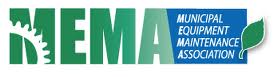 MEMA OHMEMBER MEETING MINUTESSeptember 26, 2016ATTENDEES:  Basil AlMasri, Dale Arnold, Graham Barker, Orlando Barrett, Jimmy Bell, David Brewster, Bill Burns, Jon Coleman, Andrew Conley, Ed Cordon, Mitzi Cornett, Ryan Daley, Denny Falon, Terri Farmer, Dan Giangardella, Amy Goodman, Joe Hahn, Matthew Holdren, Tom Holman, David Hughes, Tom Kanewski, John King, Greg Knoblock, Steve Kraus, Chris Lyon, Charlie Mahoney, Ronny Martinez, Cynthia Maves, Chris Milano, David Peterson, Doug Peterson, Kelly Reagan, Rebecca Reagan, Jim Rike, Nolan Rutschilling, Deryl Seward, Jackie Seward, Clay Siegert, Beth Snoke, Sam Spofforth, Darryl Syler, Steve Tancos, Craig Thomas, Bonnie Towbridge, Tim White and Evan the photographerINTRODUCTION	Kelly Reagan welcomed everyone to the MEMA OH Member Meeting and to the Barleys Brewing Co. and MidWest Green Fleet Expo.OPENING REMARKS  Previous Meeting Minutes (Attachment) – All attending members had reviewed the last meeting minutes from July 21, 2016.  Dave Brewster made a motion to accept these meeting minutes.  Deryl Seward seconded the motion.  The motion was carried.  OLD BUSINESSTreasurers Report(s) (Attachments) – John King, MEMA OH Treasurer, gave updates on MEMA OH financials.  We currently have $28,107.49 total in our accounts as of 8/31/16.   Jimmy Bell made a motion to accept these financial reports.  Doug Peterson seconded the motion.  The motion was carried.  MEMA OH Chapter Membership (Attachment) – MEMA OH currently has 126 members for 2016, which includes MEMA OH board members.  We continue to accept applications and dues throughout the year, which are $295 for members and $495 for associates.  Please continue to encourage others to join and bring them to a member meeting so they can see what MEMA is all about and what benefits we offer our members.  NEW BUSINESSDidn’t go over any new businessLUNCH/BREAKDinner – Sponsored by MEMA OHROUNDTABLE/OPEN DISCUSSION – NEXT MEMA OH Board meeting is scheduled for October 13, 2016 at City of Columbus, Fleet Management,4211 Groves Rd., Columbus, OH from 10:00am – 12:00pm.NEXT MEMA OH Member Meeting is scheduled for November 17, 2016 at Berwick Manor Restaurant 3250 Refugee Rd, Columbus, Lunch Sponsored by TBA  from 10:30am –1:30pm.  